UTRYMNINGSKORT / EVACUATION CARDHus P – plan 0 (källare)Vid larm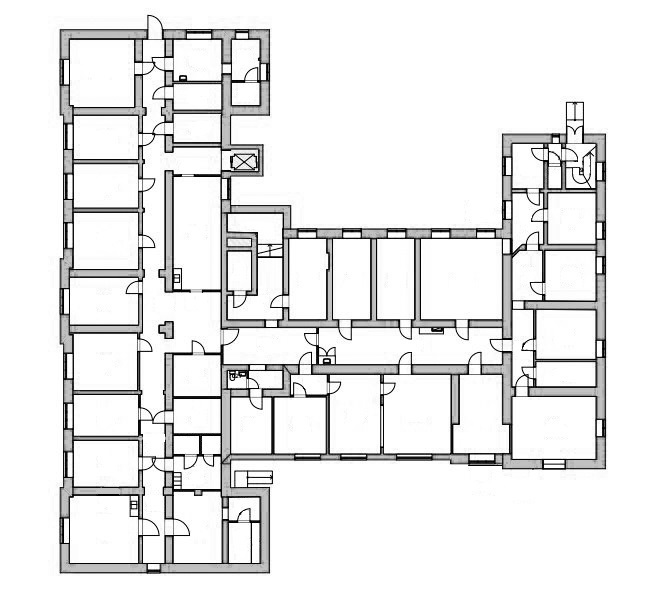 In case of fire alarmTa på västenPut the reflective vest onTa med detta kortBring this evacuation cardUtrym områdetEvacuate the areaGå till återsamlingsplatsen Go to the assembly point 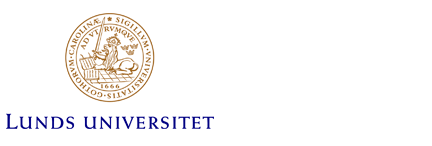 UTRYMNINGSKORT / EVACUATION CARDHus P – plan 0 (källare)Vid larmIn case of fire alarmTa på västenPut the reflective vest onTa med detta kortBring this evacuation cardUtrym områdetEvacuate the areaGå till återsamlingsplatsen Go to the assembly point UTRYMNINGSKORT / EVACUATION CARDHus P – plan 1Vid larm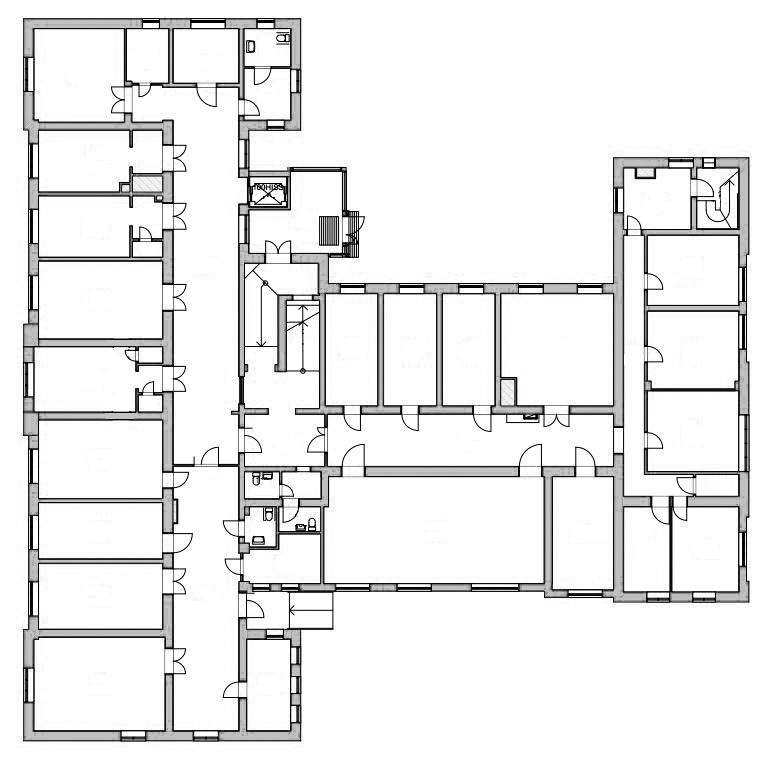 In case of fire alarmTa på västenPut the reflective vest onTa med detta kortBring this evacuation cardUtrym områdetEvacuate the areaGå till återsamlingsplatsen Go to the assembly point UTRYMNINGSKORT / EVACUATION CARDHus P – plan 1Vid larmIn case of fire alarmTa på västenPut the reflective vest onTa med detta kortBring this evacuation cardUtrym områdetEvacuate the areaGå till återsamlingsplatsen Go to the assembly point UTRYMNINGSKORT / EVACUATION CARDHus P – plan 2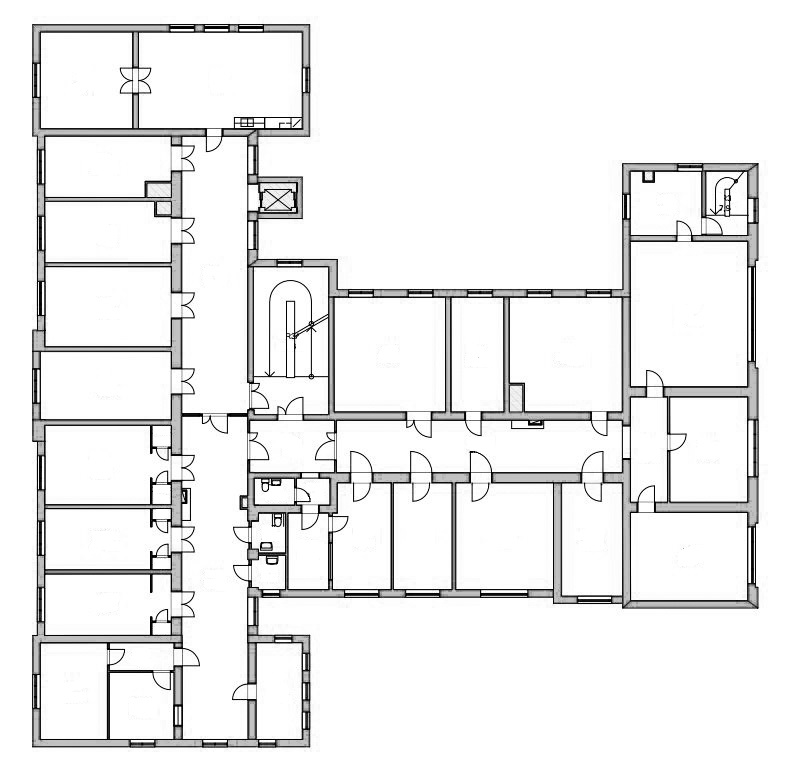 Vid larmIn case of fire alarmTa på västenPut the reflective vest onTa med detta kortBring this evacuation cardUtrym områdetEvacuate the areaGå till återsamlingsplatsen Go to the assembly point UTRYMNINGSKORT / EVACUATION CARDHus P – plan 2Vid larmIn case of fire alarmTa på västenPut the reflective vest onTa med detta kortBring this evacuation cardUtrym områdetEvacuate the areaGå till återsamlingsplatsen Go to the assembly point UTRYMNINGSKORT / EVACUATION CARDHus P – plan 3Vid larm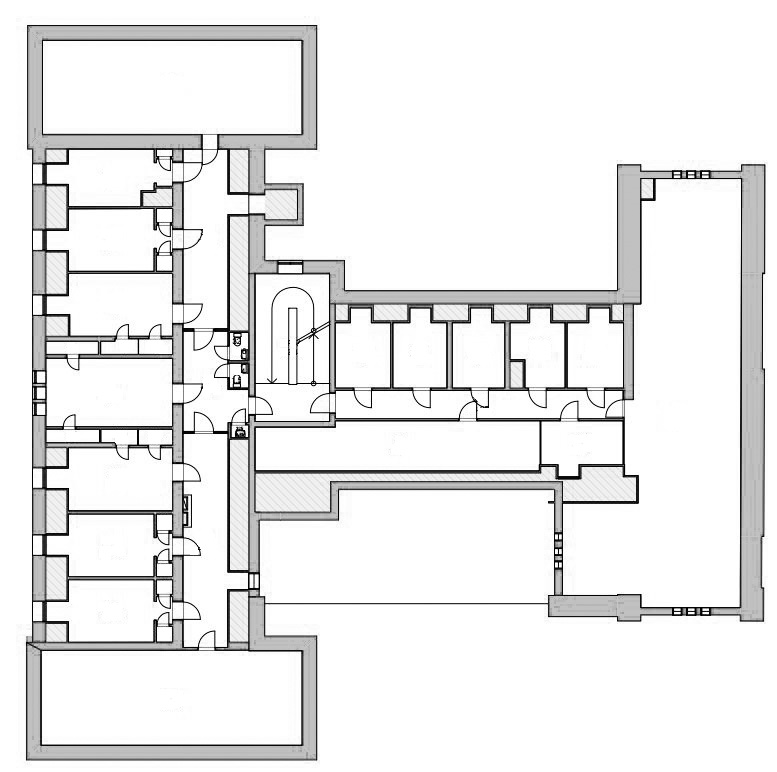 In case of fire alarmTa på västenPut the reflective vest onTa med detta kortBring this evacuation cardUtrym områdetEvacuate the areaGå till återsamlingsplatsen Go to the assembly point 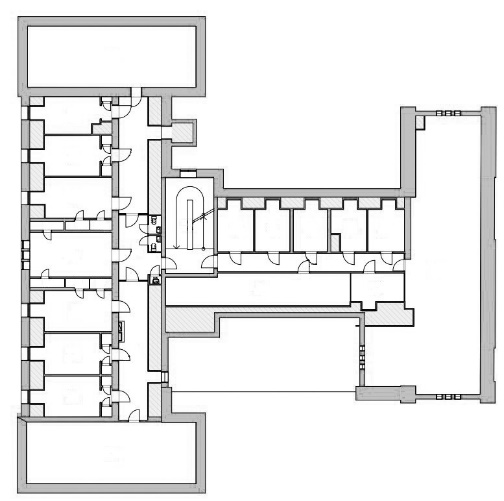 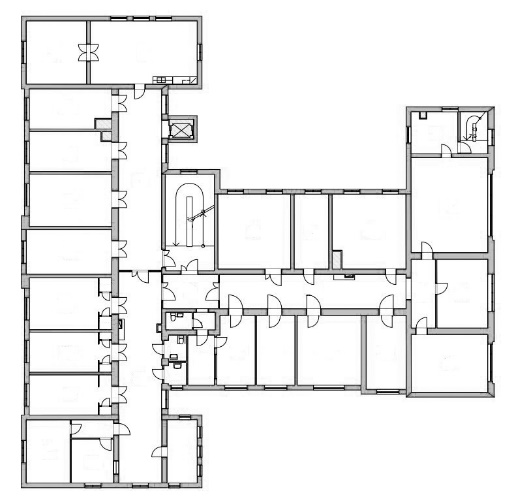 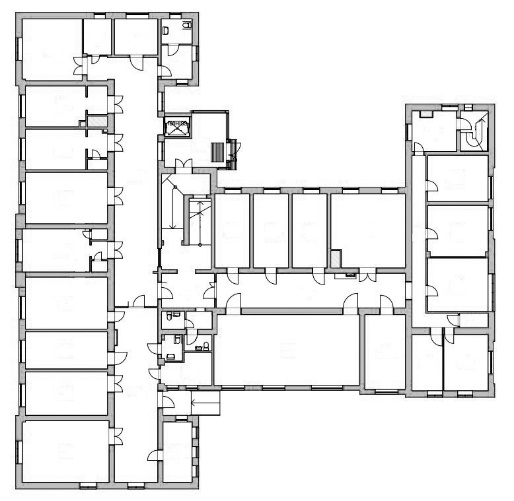 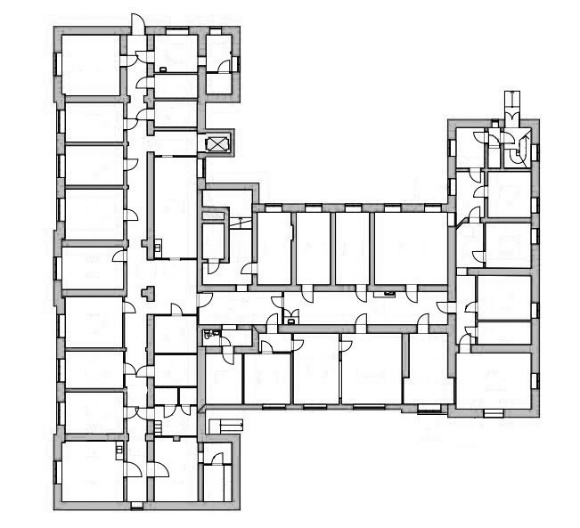 